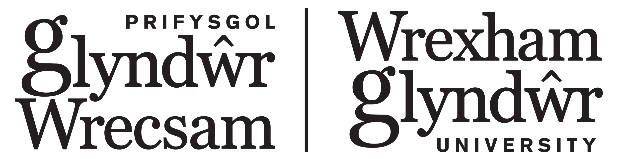 PENNAWD RHEOLI RHEOLAETHOLPolisi Masnach Deg Prifysgol Glyndŵr WrecsamMae WGU yn ymdrechu i ddod yn Brifysgol fwy cynaliadwy. Yn unol â'n Polisi Ynni a Chynaliadwyedd ac fel rhan o'n hymrwymiad i gaffael cynaliadwy, nod WGU yw dilyn egwyddorion y Sefydliad Masnach Deg drwy gyflawni 7 amcan allweddol.AMCANION:1. Grŵp LlywioBydd y grŵp Llywio Masnach Deg a gynrychiolir gan staff, myfyrwyr a'n cwmni arlwyo yn cyfarfod yn flynyddol i drafod ac ysgogi camau gweithredu ar gyfer Masnach Deg ar draws y Brifysgol. Bydd y grŵp yn gyfrifol am y gweithgareddau sy'n gysylltiedig â Masnach Deg a hyrwyddo cefnogaeth WGU i Fasnach Deg a'r Polisi Masnach Deg. 2. Gwerthu cynnyrch Masnach DegBydd WGU yn ei gwneud yn ofynnol i bob man arlwyo werthu cymaint o gynhyrchion Masnach Deg ag sy'n ymarferol yn ei holl fannau gwerthu. Lle nad yw'n ymarferol gwerthu Masnach Deg ar hyn o bryd (am resymau pris, argaeledd cynnyrch neu rwymedigaethau cytundebol), mae WGU wedi ymrwymo i'w cynnig ar adeg pan nad yw'r materion hyn yn rhwystr mwyach. Bydd WGU yn ymchwilio ac yn hyrwyddo eitemau nad ydynt yn fwyd a diod ac yn cyflwyno'r eitemau hyn lle bynnag y bo modd.3. LletygarwchBydd WGU yn cynnig te, coffi, siwgr Masnach Deg ym mhob cyfarfod mewnol a digwyddiad lletygarwch. Mae WGU yn ymrwymo i gynyddu'r amrywiaeth o gynhyrchion Masnach Deg ar gyfer digwyddiadau wrth iddi ddod yn bosibl gwneud hynny.4. Dillad gwaithBydd WGU yn annog ei staff i brynu dillad gwaith cotwm Masnach Deg lle bynnag y bo modd. Bydd WgSU yn darparu ac yn hyrwyddo gwerthu dillad Masnach Deg i fyfyrwyr.5. HyrwyddoBydd WGU yn hyrwyddo gwerthu cynnyrch Masnach Deg ac yn codi ymwybyddiaeth o faterion Masnach Deg yn fewnol ac i'r gymuned ehangach. Lle y bo'n briodol, bydd hyrwyddo'n cynnwys posteri, arddangosfeydd, digwyddiadau fel Pythefnos Masnach Deg, manylion ar dudalennau gwe WGU (e.e. tudalennau cynaliadwyedd a gwefan WgSU) a'r defnydd o gyfryngau prifysgol priodol eraill. 6. Cymorth i Staff a MyfyrwyrBydd manylion y Polisi hwn, materion Masnach Deg ac ymrwymiad y Brifysgol i fynd i'r afael â materion yn cael eu cyfleu ledled WGU a WgSU er mwyn cael cefnogaeth i bolisi Masnach Deg WGU. Bydd staff, myfyrwyr a chymdeithion WGU yn cael eu hannog yn gryf i gefnogi'r Polisi Masnach Deg. 7. Monitro ac AdolyguBydd y grŵp Llywio Masnach Deg yn gweithredu, monitro ac adolygu'r Polisi hwn, gyda'r nod o wella cefnogaeth y Brifysgol i Fasnach Deg. PENNAWD RHEOLI RHEOLAETHOLPENNAWD RHEOLI RHEOLAETHOLPENNAWD RHEOLI RHEOLAETHOLPENNAWD RHEOLI RHEOLAETHOLPENNAWD RHEOLI RHEOLAETHOLPENNAWD RHEOLI RHEOLAETHOLAdranYstadauYstadauYstadauYstadauYstadauAwdurLynda PowellLynda PowellLynda PowellLynda PowellLynda PowellAwdurdodwyd Gan:VCBVCBVCBVCBVCBGweithredwyd Gan:YstadauYstadauYstadauYstadauYstadauCyfeirnod Polisi:POOPS2021006POOPS2021006POOPS2021006POOPS2021006POOPS2021006Polisïau a Ddisodlwyd:POEST1617002POEST1617002POEST1617002POEST1617002POEST1617002Rhif Fersiwn:1Pwyllgor Cymeradwy:VCBVCBVCBDyddiad Cymeradwyo:22.03.21Rhif cofnod:20.75.02.0120.75.02.0120.75.02.01Statws:CymeradwywydDyddiad Rhoi Ar Waith:Ebrill 21Ebrill 21Ebrill 21Cyfnod Cymeradwyo:3 blyneddDyddiad Adolygu:Ebrill 24Ebrill 24Ebrill 24Rwyf wedi cynnal asesiad sgrinio asesiadau o’r effaith ar gydraddoldeb i helpu i ddiogelu rhag gwahaniaethu a hyrwyddo cydraddoldeb.Rwyf wedi cynnal asesiad sgrinio asesiadau o’r effaith ar gydraddoldeb i helpu i ddiogelu rhag gwahaniaethu a hyrwyddo cydraddoldeb.Rwyf wedi cynnal asesiad sgrinio asesiadau o’r effaith ar gydraddoldeb i helpu i ddiogelu rhag gwahaniaethu a hyrwyddo cydraddoldeb.Rwyf wedi cynnal asesiad sgrinio asesiadau o’r effaith ar gydraddoldeb i helpu i ddiogelu rhag gwahaniaethu a hyrwyddo cydraddoldeb.Rwyf wedi ystyried effaith y Polisi/Strategaeth/Gweithdrefn (dileer fel y bo'n briodol)ar y Gymraeg a'r ddarpariaeth Gymraeg o fewn y Brifysgol.Rwyf wedi ystyried effaith y Polisi/Strategaeth/Gweithdrefn (dileer fel y bo'n briodol)ar y Gymraeg a'r ddarpariaeth Gymraeg o fewn y Brifysgol.Rwyf wedi ystyried effaith y Polisi/Strategaeth/Gweithdrefn (dileer fel y bo'n briodol)ar y Gymraeg a'r ddarpariaeth Gymraeg o fewn y Brifysgol.Rwyf wedi ystyried effaith y Polisi/Strategaeth/Gweithdrefn (dileer fel y bo'n briodol)ar y Gymraeg a'r ddarpariaeth Gymraeg o fewn y Brifysgol.